Россия – наша Родина! Россия - наш дом! Россия - это МЫ!Одной из задач муниципальной программы «Развитие и гармонизация межнациональных отношений в Красновишерском муниципальном районе» является содействие укреплению гражданского единства и гармонизации межнациональных отношений. С каждым годом участников и сторонников программы становится больше.Недавно наша страна праздновала один из самых «молодых» государственных праздников в стране - День России. Он знаменует для россиян такие важнейшие ценности, как Родина, патриотизм и единство народа. Это день, когда жители страны должны вспомнить о том, что они являются гражданами многонациональной страны, где мирно уживаются более 180 народов, сохраняя свой язык, культуру, традиции. Многонациональная Россия всегда отличалась дружелюбием и доброжелательностью всех её народов. Именно эти качества сплачивают и объединяют народы России, а воспитываются они с детства.Как же отметили День России вишеряне?В детском саду №11 «Родничок» прошло праздничное мероприятие, посвященное Дню России. В ходе мероприятия воспитанники закрепили понятия государственных символов России (герб, гимн, флаг), читали стихи о родине, исполняли песни, танцы.Под русскую народную музыку в зале появились дети в разных национальных костюмах. Ребята представили свою культуру: они рассказали о национальной одежде и своих костюмах, продемонстрировали их, делились традициями своей семьи. Дети с интересом знакомились с русским переплясом, украинской игрой, греческими обычаями, кавказским танцем лезгинка, а с какой радостью пробовали татарское национальное блюдо чак-чак. Завершился праздник флешмобом «Мы вместе». Праздник подготовили Мырзина Р.А., Гапанович Л.Г., Сташевская З.В.Увлекательным было пребывание учащихся школы № 4 в профильном отряде художественно-эстетического направления «Остров мастеров» под руководством Останиной Н.О. В рамках подготовки к празднику Дню России прошел цикл мероприятий, посвященный малой родине. Ребята побывали в музее заповедника «Вишерский», организовывали экологические акции. Запоминающимися были встречи с сотрудниками картинной галереи Халлиулиной Л.В., Беляевой Н.А. и художником Кручининой Ю.Н., которые организовали диспут "Моя любимая Россия. Многонациональный Вишерский край", где ребята активно обсуждали свою родословную, рассказывая, как и почему их родственники оказались на Вишерской земле, обсуждали традиции, наряды, обычаи. И конечно же, творчество не осталось в стороне: ребятам было предложено знакомство с урало-сибирской росписью. Также побывали на пленере "Вишерские берега", с интересом занимались точечной росписью на камнях. Итогом стала творческая выставка работ. В преддверии важного и значимого для всех россиян праздника в Центральной детской библиотеке состоялся познавательный час "Мой город - капелька России". На мероприятии ребята познакомились с историей слов "Россия", "Русь", узнали о том, что Россию называют родниковым, березовым краем, прослушали интересную информацию о символах государственной власти. Познавательный час продолжился рассказом о нашей малой Родине – о городе Красновишерске. Ребята совершили путешествие по прошлому и настоящему нашего города, познакомились с краеведческой литературой, приняли участие в блиц-опросе "Что это за место?"Ребят призвали бережно относиться к нашей малой Родине, беречь и защищать ее, чтобы будущие поколения могли с гордостью сказать: «Это моя Родина, это моя Россия!»В Вишерогорском Доме культуры состоялся праздничный концерт «Ты живи моя, Россия!», который открыли гости из г. Красновишерска «Родничок» танцем «Тропы» под руководством Ирины Бражниковой. Коллективу художественной самодеятельности «Вишерогорочка» собравшиеся подпевали песни о России. Тепло принимали танцевальный детский коллектив «Семь звезд» под руководством Н.Н. Меркушевой. Завершающим моментом был флэшмоб под руководством Бражниковой Ирины. Для конкурсной программы была приобретена сувенирная продукция при поддержке депутата Земского Собрания Красновишерского муниципального района Ивана Игоревича Яковлева.В городских клубах «Нефтяник» и «Геолог» для детей прошли тематические программы, посвященные России. Ребята вспомнили историю праздника, говорили о традициях, а потом отвечали на вопросы викторины.Выставка рисунков «Край любимый, край заветный мой» (клуб «Геолог») демонстрировала узнаваемые родные пейзажи. Скоро концертные номера клубов «Нефтяник» и «Геолог» украсят новые народные костюмы, приобретенные на средства муниципальной программы «Развитие и гармонизация межнациональных отношений в Красновишерском муниципальном районе».Бабки, кубарь, чиж, бирюльки, свинки, закидушки, фурчалки, свинки - для кого-то это непонятный набор слов, а вот для красновишерцев, которые пришли 12 июня на городскую площадь, эти слова обрели смысл. В рамках праздника «Наш дом – Россия», проводимого сотрудниками районного Дома культуры, состоялась презентация старинных народных игр. Игры, в которые играли наши бабушки и дедушки, сразу заинтересовали детей и были не менее интересны и взрослым. Многие пришедшие на праздник с удовольствием осваивали «игровое мастерство».Старинные игры развивают ловкость, воображение, воспитывают навыки общения. Обучение народным играм, их изучение — наиболее простой и доступный способ приобщения людей  к традициям народной культуры.Игровой материал также был приобретен в рамках реализации программы «Развитие и гармонизация межнациональных отношений в Красновишерском муниципальном районе».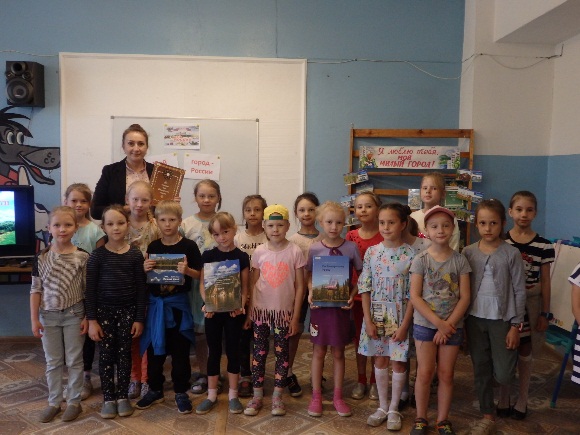 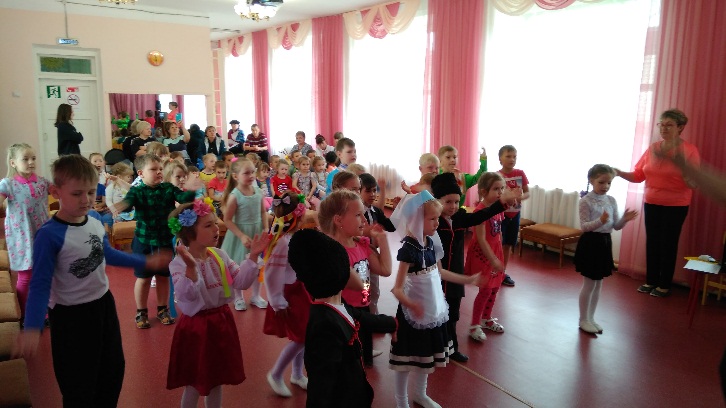 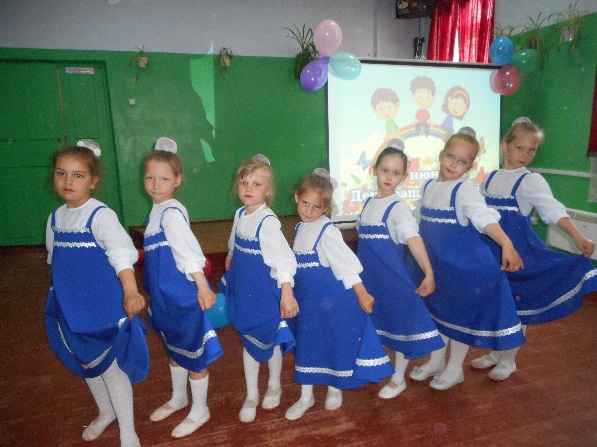 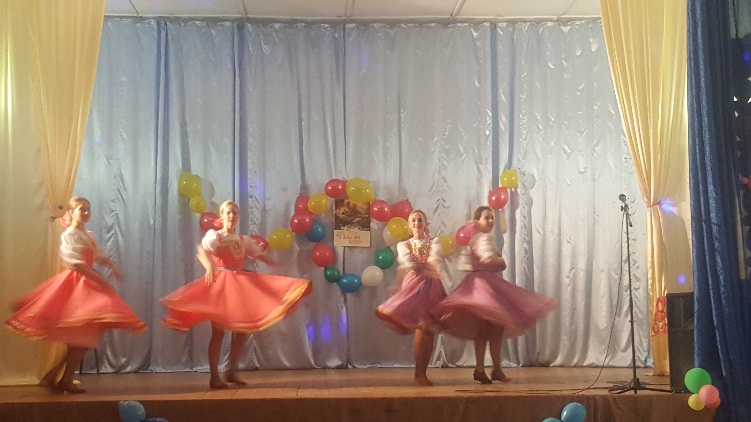 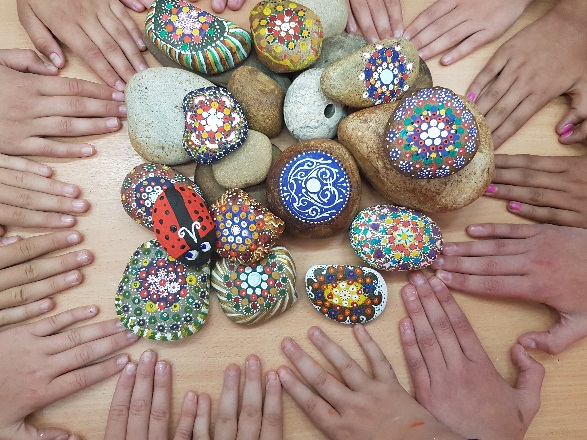 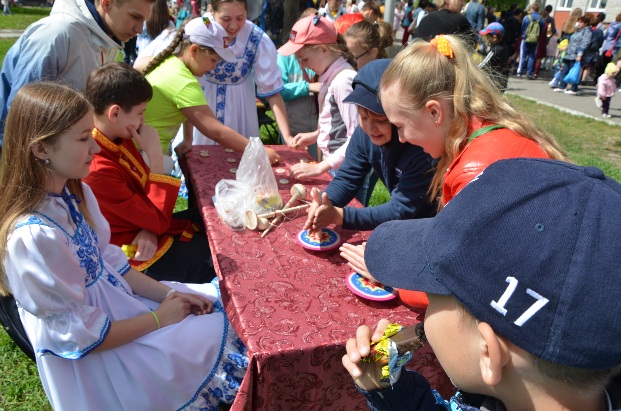 